ENG1DI News ReportSerious House Fire in MaycombParagraph One:	The Lead/Basic Facts (try for one or two sentences).  Make them up (but stay realistic)..Paragraph Two:	The Why Analysis Paragraph Three:  The How AnalysisParagraph Four:	QuotationsInvent two quotations from two different characters to use in your article.  Paragraph Five:  The FinishInclude any extra information that you think would add to your article and make it more enjoyable to read, but do not make up false details.Evaluation of News Report		Name:  ________________________________     Comment:  Task:      Write a news report based on the provided picture and headline below.  You will have to                  use the facts and information from the novel.Purpose and Audience:   to report on an event for the readers of a newspaperLength:  250-300 words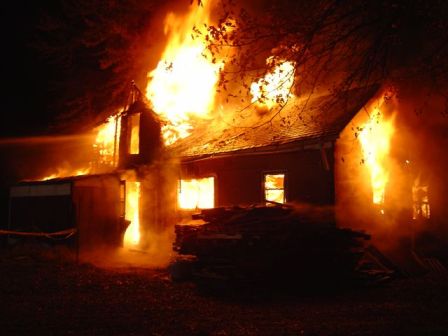 WhoWhatWhereWhenWhy did the incident or event happen?Reveal importantaspects of the back storyHow did the incident happen or event come about?This is where you include all of the  details Quotation #1 Quotation #2 Answer the question:What happens next?Tie up any “loose ends”Level 4Level 3Level 2Level 1Below LevelLead Sentence/ ParagraphWho? What?Where? When?Lead sentence/paragraph states the crucial facts clearly, concisely, effectivelyLead sentence/paragraph states the basic facts clearly and conciselyLead sentence/paragraph states some basic facts clearly and conciselyLead sentence/paragraph states few basic facts clearly and conciselyLead sentence/paragraph is not clear, does not follow conventionsContent:  BodyWhy? How? Development of InformationUses quotationsClearly and creatively explains how and why using facts and imaginationExplains how and why with facts and some imaginationExplains how or why to some extent using mostly facts but also some imaginationRarely explains how and why; news report does not contain enough informationDoes not explain how and why; information is superficialContent:  BodyWhy? How? Development of InformationUses quotationsEffectively uses/integrates quotations to support key points in a highly imaginative yet believable mannerUses/integrates quotations to support key points in  a believable mannerUses some quotations to support key points; perhaps problems with integrationUses quotations to support key points; problems with integration; quotations are unrealisticDoes not use facts and/or direct or indirect quotationsStyle Elementsincluding tone, point of view, language choices (appropriate to news report audience)Consistently uses a polished and professional tone that suits the formConsistently uses an objective tone and point of viewUses an objective tone and point of view somewhat consistentlyInconsistently uses an objective tone and point of viewDoes not use an objective tone and point of viewStyle Elementsincluding tone, point of view, language choices (appropriate to news report audience)Effectively uses language and style appropriate to intended audienceUses language and style appropriate to intended audienceInconsistently uses language and style appropriate to intended audienceUses language and style inappropriate to intended audienceUses language and style very inappropriate for intended audienceLanguage Conventions(spelling, punctuation, use or proper tense – past, sentence structure)Consistently uses language conventions correctly, flawless or nearly soUsually uses language conventions correctly; minor errors evidentSometimes uses language correctly; a few major and minor errors evidentRarely uses language conventions correctly; several major and minor errors evidentDoes not use language conventions correctly; several major errors evident